ВСЕСВІТНІЙ ДЕНЬ БЕЗ ТЮТЮНУ										31 травня 2020 року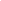 Щороку 31 травня світова спільнота відзначає Всесвітній день без тютюну, заснований ВООЗ ще у 1988 році. Мета цього дня – привернути увагу урядів та громадськості до проблем, пов’язаних із вживанням тютюну. Цьогорічна тема Всесвітнього дня без тютюну - “Захист молоді від маніпуляцій тютюнової індустрії та запобігання її залученню до вживання тютюну та нікотину”.Відповідно до результатів досліджень, протягом останніх років поширеність куріння в Україні зменшується як серед дорослих, так і серед підлітків,. Очевидно, що це впливає на прибутки тютюнових компаній, які усіма силами намагаються втримати нинішніх курців та залучити нових, насамперед, молодь. Для цього тютюнова індустрія застосовує різноманітні тактики, у тому числі здійснює агресивний маркетинг нових продуктів, використовує ароматизатори та смакові добавки, маніпулює фактами, намагається діяти через уряд та депутатів, аби впливати на політичні рішення у контролі над тютюном, використовує прогалини у чинному законодавстві та інноваційні технології. На все це компанії витрачають величезні кошти, однак вони повертаються з лишком завдяки курцям, які міцно «підсідають на нікотиновий гачок».Сьогодні на українському ринку тютюнові компанії почали активно просувати нові пристрої для куріння – електронні сигарети та системи для нагрівання тютюну. Попри те, що виробники заявляють про вікові обмеження на продаж цих пристроїв, вони є доступними для дітей та підлітків. Так, серед молодих людей віком від 13 до 15 років майже кожен п’ятий курить електронні сигарети (для порівняння, курцями звичайних сигарет є 9,2% підлітків)іі. Серед молодих людей 15-17 років понад 50% мають досвід куріння електронних сигарет, а 7,5% пробували курити тютюнові вироби для нагрівання (такі, як iQOS чи Glo). При цьому понад 70% з них вважають, що куріння електронних сигарет є безпечним для здоров’я або, принаймні значно безпечнішим, порівняно зі звичайними сигаретами. Ці дані свідчать про те, що агресивний маркетинг цих продуктів з позицій «менш шкідливі», «модно та стильно» тощо призводить не лише до великої кількості користувачів, але й до хибних уявлень про вплив цих пристроїв на здоров’я. І хоча достовірних даних про вплив на здоров’я (особливо довгостроковий) ще бракує, уже зараз є дослідження, які доводять, що куріння цих пристроїв є небезпечним та може завдавати шкоди як курцям, так і людям навколо. Наприклад, Всесвітня організація охорони здоров’я у своєму звіті про глобальну тютюнову епідемію за 2019 рік стверджує, що немає жодних сумнівів стосовно того, що електронні сигарети шкодять здоров’ю, а також бракує даних про ефективність електронних сигарет як засобів відмови від куріння. Окрім того, ВООЗ рекомендує застосовувати до електронних сигарет та систем для нагрівання тютюну такі ж регуляторні норми, як і до звичайних сигарет. Міжнародний Союз із боротьби з туберкульозом та легеневими захворюваннями у своєму прес-релізі до Всесвітнього дня без тютюну наголосив на тому, що стрімке поширення нових продуктів для куріння (електронних сигарет та систем для нагрівання тютюну) у країнах з низьким та середнім рівнем доходів, до яких належить і Україна, може мати дуже негативні наслідки для населення загалом і для молоді зокрема. У опублікованій позиції Союз закликає уряди таких країн повністю заборонити ці продукти, аргументуючи це тим, що вводити обмеження та контролювати їх виконання буде значно складніше й дорожче.В Україні ж електронні сигарети та системи для нагрівання тютюну не врегульовані та не підпадають під загальні норми контролю тютюнових виробів, що створює низку проблем, пов’язаних як і з якістю цих продуктів, так і з їх агресивним маркетингом та доступністю для дітей та підлітків. Методи просування цієї продукції свідчать про те, що основною цільовою аудиторією є саме молоді люди. Варто лише подивитися на дизайн цих пристроїв, різноманітність смакових добавок, рекламу у соціальних медіа, залучення популярних блогерів та відомих особистостей до просування продукції, організацію або спонсорування різноманітних модних заходів тощо, для того, щоб зникли усі сумніви стосовно того, на кого ці зусилля спрямовані. У поєднанні із нав’язуванням думки про безпечність цих продуктів, є усі ризики того, що кількість користувачів цих виробів стрімко зростатиме, якщо не буде запроваджено радикальних заходів.Тому цьогорічний Всесвітній день без тютюну ще одна гарна нагода нагадати уряду та парламентарям про зобов’язання щодо виконання Рамкової конвенції ВООЗ із боротьби проти тютюну, які Україна взяла на себе у 2006 році, та нагальну необхідність зробити важливий політичний крок для захисту дітей та підлітків від згубного впливу тютюну (так, у Верховній раді вже зареєстровано законопроект №2813, який, серед іншого, дозволить запровадити комплексне врегулювання нових пристроїв для куріння);суспільству про те, що курити будь-які пристрої шкідливо для здоров’я; найкраще, що кожен курець може зробити для себе та своїх близьких, – зовсім відмовитися від вживання тютюну та виробів з нікотином, а некурцям не варто піддаватися маніпуляціям тютюнової індустрії та починати курити.